          Уважаемые пациенты!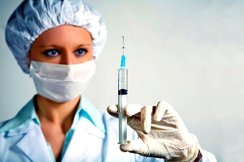   01.10.18 г  в поликлинике началась вакцинация против ГРИППА. Вакцинации подлежат уязвимые группы населения:1 . Ослабленные и часто болеющие дети старше 6 месяцев2. Дети, состоящие на «Д» учете3. Беременные 2,3 триместр4. Лица старше 60 лет (относящиеся к группам риска по состоянию своего здоровья)5. Дети детских домов, домов ребенка6. Медицинские работникиВакцинация проводится-  вакциной «Гриппол плюс» производитель «Петровакс Фарм НПО ООО», РоссияВакцинация проводится: после осмотра участковыми врачами и заполнения пациентами   информированного согласия на прививку. в 222 каб.- взрослое население  в 216 каб. - детское население                            Приглашаем Вас на вакцинацию против ГРИППА!!!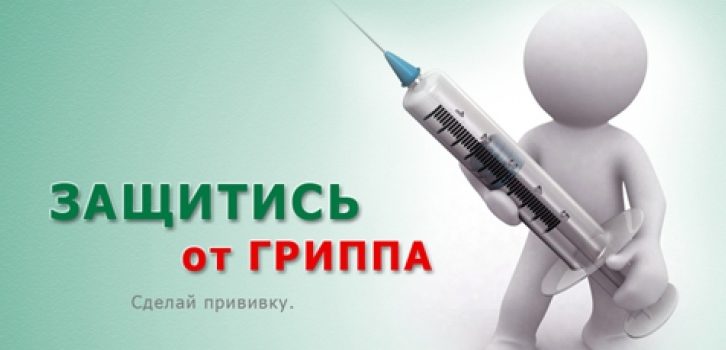 